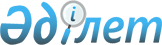 Об утверждении регламента государственной услуги "Субсидирование стоимости услуг по подаче воды сельскохозяйственным товаропроизводителям"
					
			Утративший силу
			
			
		
					Постановление акимата Западно-Казахстанской области от 9 июня 2014 года № 153. Зарегистрировано Департаментом юстиции Западно-Казахстанской области 24 июня 2014 года № 3574. Утратило силу - постановлением акимата Западно-Казахстанской области от 29 сентября 2015 года № 280      Сноска. Утратило силу - постановлением акимата Западно-Казахстанской области от 29.09.2015 № 280.

      Руководствуясь Законами Республики Казахстан от 23 января 2001 года "О местном государственном управлении и самоуправлении в Республике Казахстан", от 15 апреля 2013 года "О государственных услугах" акимат Западно-Казахстанкой области ПОСТАНОВЛЯЕТ:

      1. Утвердить прилагаемый регламент государственной услуги "Субсидирование стоимости услуг по подаче воды сельскохозяйственным товаропроизводителям".

      2. Контроль за исполнением настоящего постановления возложить на заместителя акима Западно-Казахстанкой области Утегулова А. К.

      3. Настоящее постановление вводится в действие по истечении десяти календарных дней после дня первого официального опубликования.

 Регламент
государственной услуги
"Субсидирование стоимости услуг по
подаче воды сельскохозяйственным
товаропроизводителям"
1. Общие положения      1. Государственная услуга "Субсидирование стоимости услуг по подаче воды сельскохозяйственным товаропроизводителям" (далее - государственная услуга) оказывается государственным учреждением "Управление сельского хозяйства Западно-Казахстанской области" (далее – управление), отделами сельского хозяйства районов и города Уральск (далее – отдел) физическим и юридическим лицам (далее – услугополучатель).

      2. Форма оказания государственной услуги: бумажная.

      3. Результат оказания государственной услуги – предоставление в территориальное подразделение казначейства реестра счетов к оплате для дальнейшего перечисления причитающихся бюджетных субсидий на банковские счета услугополучателей (далее – реестр счетов к оплате).

 2. Описание порядка действий
структурных подразделений (сотрудников)
услугодателя в процессе оказания
государственной услуги      4. Основание для начала процедуры (действия) по оказанию государственной услуги:

      предоставление услугополучателем заявки по форме согласно приложению 1 к стандарту государственной услуги "Субсидирование стоимости услуг по подаче воды сельскохозяйственным товаропроизводителям", утвержденного постановлением Правительства Республики Казахстан от 24 февраля 2014 года № 134 (далее – стандарт).

      5. Содержание каждой процедуры (действия), входящей в состав процесса оказания государственной услуги, длительность его выполнения:

      1) специалист канцелярии отдела с момента подачи услугополучателем необходимых документов, указанных в пункте 9 стандарта (далее – документы), в течение 15 (пятнадцати) минут осуществляет прием и их регистрацию (до 20 февраля текущего года).

      Результат – направляет документы на резолюцию руководителю отдела;

      2) руководитель отдела рассматривает в течение 1 (одного) календарного дня документы и определяет ответственного исполнителя отдела.

      Результат – направляет документы для оказания государственной услуги ответственному исполнителю отдела;

      3) ответственный исполнитель отдела рассматривает и предоставляет в течение 2 (двух) календарных дней документы на рассмотрение межведомственной комиссии (далее - МВК), созданной решением акима района (города областного значения) (далее – аким) для рассмотрения заявок и внесения предложений по утверждению списка водопользователей, подлежащих субсидированию из местного бюджета в части стоимости услуг по подаче им поливной воды, и суммы субсидий по водопользователям.

      Результат – направляет документы на рассмотрение МВК;

      4) МВК рассматривает представленные документы в течение 2 (двух) календарных дней и направляет на утверждение акиму список услугополучателей в разрезе сельского потребительского кооператива водопользователей (далее – СПКВ) на получение субсидий по удешевлению стоимости услуг по подаче воды, и суммы субсидий по водопользователям (далее – список услугополучателей) (до 25 февраля текущего года).

      Результат - представляет на утверждение акиму список услугополучателей;

      5) аким утверждает и направляет в течение 1 (одного) календарного дня список услугополучателей в отдел для составления реестра водопользователей (далее – реестр).

      Результат – направляет утвержденный список услугополучателей в отдел для составления реестра;

      6) ответственный исполнитель отдела в течении 1 (одного) календарного дня на основании списка услугополучателей составляет реестр.

      Результат - представляет на утверждение акиму реестр;

      7) аким утверждает реестр в течение 1 (одного) календарного дня и направляет его ответственному исполнителю управления (до 28 февраля текущего года).

      Результат - утвержденный реестр направляет ответственному исполнителю управления;

      8) ответственный исполнитель управления в течение 5 (пяти) календарных дней в письменной форме уведомляет услугополучателей о принятых решениях.

      Результат - в письменной форме уведомляет услугополучателей о принятых решениях;

      9) услугополучатель каждый месяц (до 20 числа) предоставляет ответственному исполнителю отдела документы согласно подпункта 2 пункта 9 стандарта.

      Результат - предоставляет ответственному исполнителю отдела документы;

      10) ответственный исполнитель отдела в течении 5 (пяти) календарных дней проверяет соответствие представленных документов и направляет ответственному исполнителю управления сводный реестр услугополучателей (до 25 числа текущего месяца).

      Результат - направляет ответственному исполнителю управления сводный реестр услугополучателей;

      11) ответственный исполнитель управления в течении 3 (трех) календарных дней формирует ведомость и направляет на подписание руководителю управления.

      Результат - формирует ведомость и направляет на подписание руководителю управления;

      12) руководитель управления в течении 1 (одного) календарного дня подписывает ведомость и передает ответственному исполнителю финансового отдела управления.

      Результат - подписанную ведомость передает ответственному исполнителю финансового отдела управления;

      13) ответственный исполнитель финансового отдела управления в течение 5 (пяти) календарных дней формирует и представляет в территориальное подразделение казначейства реестр счетов к оплате.

      Результат - представляет в территориальное подразделение казначейства реестр счетов к оплате.

 3. Описание порядка взаимодействия
структурных подразделений
(сотрудников) услугодателя в процессе
оказания государственной услуги      6. Перечень структурных подразделений (сотрудников) услугодателя, которые участвуют в процессе оказания государственной услуги:

      1) специалист канцелярии отдела;

      2) руководитель отдела;

      3) ответственный исполнитель отдела;

      4) МВК;

      5) аким;

      6) руководитель управления;

      7) ответственный исполнитель управления;

      8) ответственный исполнитель финансового отдела управления.

      7. Описание последовательности процедур (действий) между структурными подразделениями (сотрудниками) с указанием длительности каждой процедуры приведено в блок – схеме прохождения каждого действия (процедуры) с указанием длительности каждой процедуры (действия) согласно приложения 1 к настоящему регламенту.

      8. Подробное описание последовательности процедур (действий), взаимодействий структурных подразделений (сотрудников) услугодателя в процессе оказания государственной услуги отражается в справочнике бизнес-процессов оказания государственной услуги согласно приложению 2 к настоящему регламенту.

      9. Порядок обжалования решений, действий (бездействия) услугодателей и (или) их должностных лиц по вопросам оказания государственных услуг осуществляется согласно главе 3 стандарта.

 Блок-схема
описания прохождения каждого действия
(процедуры) с указанием длительности
каждой процедуры (действия)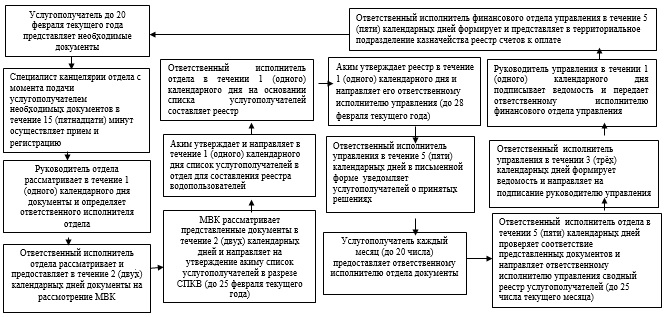  Справочник
бизнес-процессов оказания
государственной услуги "Субсидирование
стоимости услуг по подаче воды
сельскохозяйственным товаропроизводителям"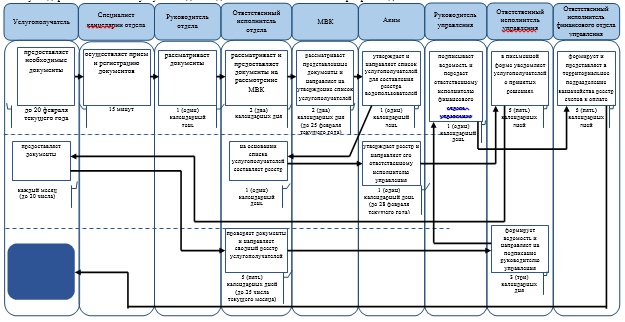 

      Условные обозначения:

       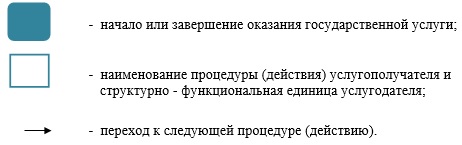 
					© 2012. РГП на ПХВ «Институт законодательства и правовой информации Республики Казахстан» Министерства юстиции Республики Казахстан
				
      Аким области

Н. Ногаев
Утвержден
постановлением акимата
Западно-Казахстанской области
от 9 июня 2014 года № 153Приложение 1
к регламенту
государственной услуги
"Субсидирование стоимости
услуг по подаче воды
сельскохозяйственным
товаропроизводителям"Приложение 2
к регламенту
государственной услуги
"Субсидирование стоимости
услуг по подаче воды
сельскохозяйственным
товаропроизводителям"